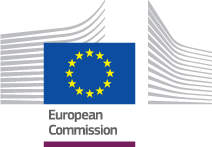 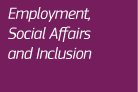 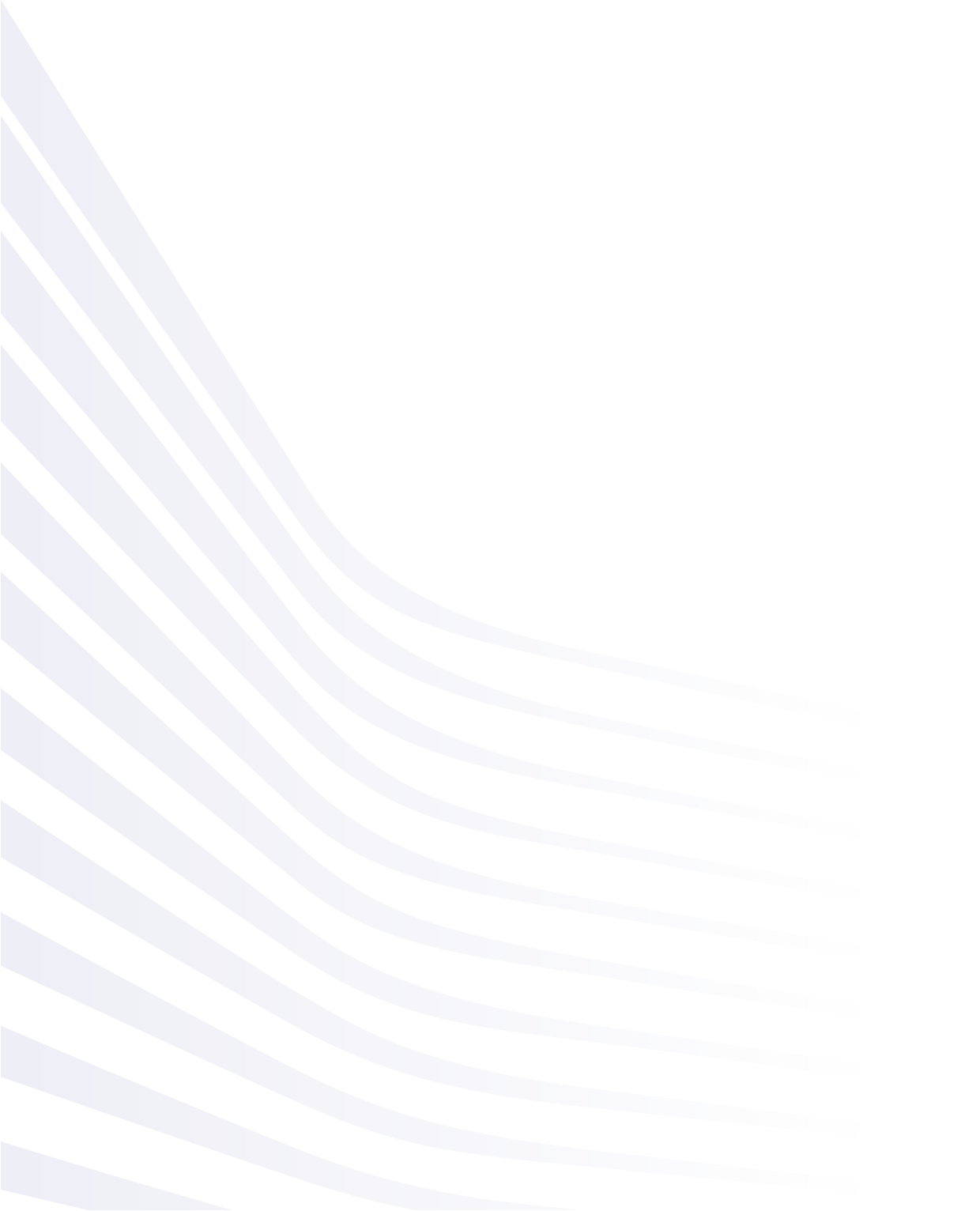 Linee guida internazionali sulla proceduraSettore prestazioni di disoccupazione UB_BUC_01– Scambio di informazioni a fronte di una richiesta di PDData: 19.09.2017Versione del documento di indirizzo: v1.0.1Basato su: UB_BUC_01 versione 1.1.1Versione modello dati comuni 4.0.16INDICEStorico documento UB_BUC_01– Scambio di informazioni a fronte di una richiesta di PDDescrizione: UB_BUC_01 consente alle istituzioni di vari Stati membri di scambiarsi informazioni sul richiedente (la persona che richiede le prestazioni), quali la posizione assicurativa, la retribuzione e le informazioni sui familiari, di cui lo Stato membro competente necessita per prendere una decisione in merito alla richiesta di prestazioni di disoccupazione. Ai sensi dell’art. 65 del Regolamento 883/2004, i richiedenti che fanno domanda di prestazioni di disoccupazione possono essere suddivisi in lavoratori normali (gli interessati richiedono le prestazioni nello Stato di ultima attività), e in lavoratori frontalieri (gli interessati possono richiedere le prestazioni nello Stato di residenza).Tutti i documenti elettronici strutturati (DES) utilizzati in questo processo sono a libera scelta e il Titolare (l’istituzione che avvia la richiesta di informazioni) è tenuto a utilizzare il rispettivo DES quando richiede specifiche informazioni a un altro Stato membro. Le varie richieste di informazioni (assicurazione, retribuzione, famiglia) del presente BUC possono essere effettuate in parallelo o in una qualsiasi successione.Il contenuto dei DES non è adattato alle esigenze di uno specifico Stato membro. Molti campi potrebbero interessare alcuni Stati membri e non altri. Anche se la compilazione della maggior parte dei campi non è obbligatoria, le istituzioni dovrebbero fornire quante più informazioni possibile, anche se sono facoltative. Ciò in ragione del fatto che, in assenza delle informazioni facoltative, alcuni Stati membri spesso non sono in grado di elaborare la richiesta di prestazioni di disoccupazione o di rispondere a un DES di richiesta. Si raccomanda agli Stati membri di stabilire, su base bilaterale, quali informazioni siano necessarie nel proprio territorio e di indicare quali dati debbano essere forniti nei DES nei rispettivi scambi bilaterali.Base giuridica: la base giuridica del UB_BUC_01 è indicata nell’art. 54 del Regolamento 987/2009. Il seguente prospetto indica i DES utilizzati nel presente BUC e gli articoli che costituiscono la base giuridica di ciascun DES:Glossario dei termini utilizzati in UB_BUC_01:DES di richiesta e rispostaCome avviare il BUC?Per aiutarvi a comprendere il UB_BUC_01 abbiamo predisposto una serie di domande che illustrano il principale scenario del processo e anche possibili situazioni e opzioni specifiche man mano che si procede. Ponetevi ciascuna domanda e cliccate sul link che vi porterà alla risposta. Nelle fasi in cui è possibile ricorrere ad altri sottoprocessi amministrativi e orizzontali, essi saranno elencati nella descrizione della fase stessa.Diagramma BPMN per UB_BUC_01Vedasi il rispettivo diagramma BPMN per UB_BUC_01.3 sottoprocessi per il Titolare:Per UB_BUC_01 sottoprocesso Richiesta informazioni sulla retribuzione.Per UB_BUC_01 sottoprocesso Richiesta informazioni sulla famiglia.Per UB_BUC_01 sottoprocesso Richiesta informazioni assicurative.3 sottoprocessi per la Controparte:Per UB_BUC_01 sottoprocesso Ricevi richiesta informazioni sulla retribuzione.Per UB_BUC_01 sottoprocesso Ricevi richiesta informazioni sulla famiglia.Per UB_BUC_01 sottoprocesso Ricevi richiesta informazioni assicurative.Documenti elettronici strutturati (DES) utilizzatiIn UB_BUC_01 vengono utilizzati i seguenti DES:U001 - Richiesta periodi di assicurazioneU001–CB - Richiesta periodi di assicurazione - lavoratore frontalieroU002 - Periodo di assicurazioneU017 - Periodo di assicurazione - lavoratore frontalieroU003 – Richiesta informazioni sulla retribuzioneU004 - Informazioni sulla retribuzione	U005 – Richiesta informazioni sulla famigliaU006 - Informazioni sulla famigliaDocumenti portatiliPer UB_BUC_01 è pertinente il seguente Documento portatile (DP): PD U1 – Periodi da prendere in considerazione per la concessione delle prestazioni di disoccupazioneSottoprocessi amministrativi In UB_BUC_01 sono utilizzati i seguenti sottoprocessi amministrativi:Sottoprocesso AD_BUC_01 – ChiusuraSottoprocesso AD_BUC_02 – RiaperturaSottoprocesso AD_BUC_05 – InoltroSottoprocesso AD_BUC_06 – Annullamento DESSottoprocesso AD_BUC_07 – SollecitoSottoprocesso AD_BUC_08 – ChiarimentoSottoprocesso AD_BUC_09 – Rifiuto DESSottoprocesso AD_BUC_10 – Aggiornamento DESI seguenti sottoprocessi si utilizzano per gestire situazioni eccezionali che emergano a seguito dello scambio di informazioni di sicurezza sociale in ambiente elettronico e vi si può ricorrere in qualsiasi momento:Sottoprocesso AD_BUC_11 – EccezioneSottoprocesso AD_BUC_12 – Cambio partecipanteSottoprocessi orizzontali In UB_BUC_01 è utilizzato il seguente sottoprocesso orizzontale:Sottoprocesso H_BUC_01 – Scambio ad hoc di informazioniRevisioneDataCreata daBreve descrizione delle modificheV0.107.04.2017Segretariato Prima bozza del documento presentato per l’esame al gruppo ad hoc per le prestazioni di disoccupazioneV0.211.05.2017SegretariatoAdozione delle modifiche e degli aggiornamenti a seguito dei commenti del gruppo ad hoc. Versione presentata alla CA per l’esame.V0.9916.06.2017SegretariatoVersione presentata alla CA per l’approvazione.V1.013.07.2017SegretariatoVersione approvata dalla CA Con piccole correzioni di formattazione e chiarimentoV1.0.119.09.2017BAAllineamento alle altre linee guida PD per il sottoprocesso Chiusura/riapertura, per l’ordine dei sottoprocessi elencati e per il termine ‘lavoratore frontaliero’.Regolamento di base 883/2004Regolamento di base 883/2004Regolamento di base 883/2004Regolamento di base 883/2004Regolamento di applicazione 987/2009Regolamento di applicazione 987/2009Regolamento di applicazione 987/2009DESArt. 5Art. 61Art. 62Art. 6554 (1)54(2)54(3)U001U002U003U004U005U006U001CB U017TermineDescrizioneTitolareIstituzione di uno Stato membro cui si rivolge una persona disoccupata per richiedere le corrette prestazioni di disoccupazione.ControparteIstituzione di uno Stato membro di precedente assicurazione che detiene informazioni sulla storia lavorativa, contributiva e retributiva del richiedente o, nel caso in cui vengano richieste informazioni sui familiari, istituzione dello Stato membro in cui risiedono i familiari.Se devono essere richieste informazioni a diversi Stati membri, occorre creare pratiche separate per ciascuno Stato membro. Nell’ambito di un singolo caso UB_BUC_01 è ammessa una sola Controparte.RichiedenteUna persona disoccupata che fa richiesta di prestazioni di disoccupazione. Una persona che in passato abbia maturato periodi di assicurazione o di occupazione in uno o più Stati membri, diversi da quello che eroga la prestazione di disoccupazione. Potrebbe anche trattarsi di una persona i cui familiari risiedono in un altro Stato membro (o altri Stati membri), e lo Stato membro competente tiene conto di detti familiari ai fini dell’erogazione della prestazione di disoccupazione.Lavoratore normaleUn lavoratore normale, in questo contesto, è una persona disoccupata che, nel corso della sua ultima attività, risiedeva nello Stato membro in cui tale attività veniva svolta. Un lavoratore normale è una persona cui non si applicano gli artt. 65 e 65bis del Regolamento 883/2004.Lavoratore frontalieroUn lavoratore frontaliero è una persona che, nel corso della sua ultima attività, risiedeva in un paese e lavorava in un altro. L’art. 65 del Regolamento 883/2004 si applica ai lavoratori frontalieri, consentendo loro di richiedere le prestazioni di disoccupazione nello Stato membro di residenza e non in quello di ultima attività. I "veri" lavoratori frontalieri (v. art. 1(f) del Regolamento 883/2004) richiedono sempre le prestazioni di disoccupazione nello Stato di residenza; altri (i "falsi" lavoratori frontalieri) possono richiedere le prestazioni di disoccupazione nello Stato membro di ultima attività o in quello di residenza (art. 65(2) del Regolamento 883/2004). L’art. 65 bis disciplina la specifica situazione di ex lavoratori autonomi frontalieri che non possono richiedere le prestazioni di disoccupazione nello Stato membro di residenza e consente loro di farne invece richiesta nello Stato membro di ultima attività.DES DI RICHIESTADES DI RISPOSTAU001 - Richiesta periodi di assicurazioneU002 - Periodo di assicurazioneU001CB - Richiesta periodi di assicurazione - lavoratore frontalieroU017 - Periodi di assicurazione - lavoratore frontalieroU003 – Richiesta informazioni sulla retribuzioneU004 - Informazioni sulla retribuzioneU005 – Richiesta informazioni sulla famigliaU006 - Informazioni sulla famiglia	Qual è il mio ruolo nello scambio di informazioni per la sicurezza sociale che devo effettuare? Siete indicati come Titolare se siete l’Istituzione competente di uno Stato membro cui una persona disoccupata richiede di stabilire le corrette prestazioni di disoccupazione e se, a tal fine, richiedete informazioni ad almeno un altro paese.Sono il Titolare (fase TIT.1)Se siete l’Istituzione competente che riceve una richiesta di informazioni da un altro paese per coadiuvare nella gestione di una pratica, il vostro ruolo sarà quello di Controparte.Sono la Controparte (fase CP.1)TIT.1 Il richiedente ha fornito un DP U1 completo?Se siete il Titolare, occorre prima verificare se il richiedente abbia fornito un documento portatile (DP) U1 relativo ai ‘Periodi da prendere in considerazione per la concessione delle prestazioni di disoccupazione’.Se è così e le informazioni fornite nel modulo sono sufficienti a determinare correttamente l’eventuale diritto alle prestazioni di disoccupazione, non è necessario richiedere maggiori informazioni tramite una procedura internazionale. Dovrete quindi basarvi principalmente sulle informazioni fornite nel DP U1. Il BUC (Business Use Case) si conclude qui.Se il richiedente non ha fornito un DP U1, esso non è completo o avete bisogno di maggiori informazioni da un altro Stato membro (ad esempio informazioni sui familiari del richiedente), dovrete richiedere tali informazioni alla/e istituzione/i dell’altro Stato membro (o Stati membri).Richiedo informazioni a un’istituzione di un altro Stato membro. (fase TIT.2)TIT.2 Con chi devo scambiare informazioni?In qualità di istituzione Titolare, ai fini della richiesta di informazioni dovrete adesso individuare lo Stato membro (o Stati membri) con cui scambiare informazioni, per poi individuare l’istituzione dello Stato membro in questione che detiene le informazioni di cui avete bisogno. In questo BUC, l’istituzione può essere scelta solo tra quelle responsabili del settore disoccupazione. Potrete così individuare la Controparte con cui collaborerete nella raccolta di informazioni.Devo individuare la Controparte (fase TIT.3)Ho individuato la Controparte (fase TIT.4)TIT.3 Come individuo l’istituzione o le istituzioni con cui scambiare informazioni?  Per stabilire qual è l’Istituzione competente dell’altro Stato membro occorre consultare la Directory delle istituzioni (DI). La DI è il registro elettronico delle Istituzioni competenti e degli Organismi di collegamento, attuali e passati, responsabili del coordinamento transfrontaliero delle informazioni di sicurezza sociale per ciascuno degli Stati membri interessati.Si raccomanda di selezionare l’Organismo di collegamento solo se non è possibile individuare la corretta Istituzione competente dello Stato membro in questione o nel caso in cui la pratica sia gestita da tale organismo.Per accedere alla DI occorre utilizzare l’apposita applicazione (contattare il Business Process Owner International/SECO).Ho individuato l’Istituzione competente dello Stato membro che devo contattare (fase TIT.4)TIT.4 Come richiedo le informazioni mancanti alla Controparte individuata?In questa procedura internazionale occorre adesso stabilire quali informazioni vi mancano in qualità di Titolare.Mancano le informazioni sulla posizione assicurativa (fase TIT.5)Mancano le informazioni sulla retribuzione (fase TIT.6)Mancano le informazioni sui familiari (fase TIT.7)TIT.5 Cosa devo fare se mi mancano le informazioni sulla posizione assicurativa?Se vi mancano le informazioni sulla posizione assicurativa occorre innanzitutto stabilire se il richiedente sia o non sia un lavoratore frontaliero: per richiedere le informazioni, utilizzate quindi la ‘Richiesta periodi di assicurazione’ (DES U001) o la ‘Richiesta periodi di assicurazione – lavoratore frontaliero’ (DES U001CB). La ‘Richiesta periodi di assicurazione – lavoratore frontaliero’ (DES U001CB) si utilizza nel caso in cui il lavoratore frontaliero richieda le prestazioni di disoccupazione nello Stato membro di residenza, e lo Stato membro di ultima attività debba fornire informazioni sulla sua posizione assicurativa. Compilate e inviate l’apposito DES alla Controparte. Una volta avviato uno dei due DES non sarà più possibile avviare l’altro. Si ricorda che può essere creato solo un caso di U001 o U001CB (eventuali aggiornamenti sono possibili per entrambi).Se il richiedente NON è un lavoratore frontaliero utilizzate il DES U001. La Controparte risponderà con il DES U002 - ‘Periodo di assicurazione’.  Se il richiedente È un lavoratore frontaliero  che richiede le prestazioni di disoccupazione nello Stato di residenza, occorre utilizzare il DES U001CB per richiedere informazioni sulla sua posizione assicurativa allo Stato membro di ultima attività. La Controparte risponderà con il DES U017 - ‘Periodo di assicurazione - lavoratore frontaliero’.Se dopo aver ricevuto la risposta della Controparte non avete bisogno di altre informazioni, potete chiudere il BUC.Mancano le informazioni sulla retribuzione (fase TIT.6)Mancano le informazioni sui familiari (fase TIT.7)Devo chiudere il Business Use Case (fase TIT.8)In questa fase il Titolare ha a disposizione vari sottoprocessi:Voglio chiarire alcuni punti di un DES di risposta inviato da una Controparte (AD_BUC_08).Voglio ricordare a una Controparte di inviarmi un DES o delle informazioni (AD_BUC_07).Voglio annullare un DES già inviato (AD_BUC_06).Voglio aggiornare le informazioni di un DES già inviato (AD_BUC_10).Voglio inoltrare il caso a un’altra istituzione competente del mio Stato membro perché non sono più responsabile della gestione (AD_BUC_05).Voglio scambiare altre informazioni non previste nei DES (H_BUC_01).TIT.6 Cosa devo fare se mi mancano le informazioni sulla retribuzione?Se vi mancano le informazioni sulla retribuzione del richiedente, compilate e inviate alla Controparte il DES U003 - ‘Richiesta informazioni sulla retribuzione’. Si può creare un solo caso di U003 (sono possibili gli aggiornamenti). La Controparte dovrà rispondere con un DES U004 - ‘Informazioni sulla retribuzione’.In genere, le informazioni sulla retribuzione del richiedente vengono scambiate solo nel caso di lavoratori frontalieri che richiedono prestazioni di disoccupazione nello Stato membro di residenza (ai sensi dell’art. 62 (3) del Regolamento 883/2004), ma non nel caso di normali lavoratori che richiedono prestazioni di disoccupazione nello Stato membro di ultima attività; per tali lavoratori, infatti, solitamente non si tiene conto del reddito conseguito all’estero ai fini del calcolo delle prestazioni di disoccupazione (v. art. 62 (1) del Regolamento 883/2004). Per alcuni Stati membri, tuttavia, le informazioni sulla retribuzione possono avere un peso nel determinare il diritto alle prestazioni di disoccupazione anche dei lavoratori normali (cioè non crossborder).Se dopo aver ricevuto il DES U004 dalla Controparte non avete bisogno di altre informazioni potete chiudere il BUC.Mancano le informazioni sui familiari (fase TIT.7)Mancano le informazioni sulla posizione assicurativa (fase TIT.5)Devo chiudere il Business Use Case (fase TIT.8)In questa fase il Titolare ha a disposizione vari sottoprocessi:Voglio chiarire alcuni punti di un DES che ho ricevuto (AD_BUC_08).Voglio ricordare alla Controparte di inviarmi un DES o delle informazioni (AD_BUC_07).Voglio annullare un DES già inviato (AD_BUC_06).Voglio aggiornare le informazioni di un DES già inviato (AD_BUC_10).Voglio inoltrare il caso a un’altra istituzione competente del mio Stato membro perché non sono più responsabile della gestione (AD_BUC_05).Voglio scambiare altre informazioni non previste nel DES (H_BUC_01).TIT.7 Cosa devo fare se mi mancano le informazioni sui familiari?Se avete bisogno delle informazioni sui familiari perché, come Titolare, tenete conto dei familiari per determinare le prestazioni di disoccupazione del richiedente e avete bisogno di richiedere informazioni sui familiari del richiedente residenti in un altro Stato membro, compilate e inviate alla Controparte il DES U005 - ‘Richiesta informazioni sulla famiglia’. Si può creare un solo caso di U005 (sono possibili gli aggiornamenti). La Controparte dovrà rispondere con il DES U006 - ‘Informazioni sulla famiglia’.Se dopo aver ricevuto il DES U006 dalla Controparte non avete bisogno di altre informazioni potete chiudere il BUC.Mancano le informazioni sulla retribuzione (fase TIT.6)Mancano le informazioni sulla posizione assicurativa (fase TIT.5)Devo chiudere il Business Use Case (fase TIT.8)In questa fase il Titolare ha a disposizione vari sottoprocessi:Voglio chiarire alcuni punti di un DES che ho ricevuto (AD_BUC_08). Voglio ricordare alla Controparte di inviarmi un DES o delle informazioni (AD_BUC_07).Voglio annullare un DES già inviato (AD_BUC_06).Voglio aggiornare le informazioni di un DES già inviato (AD_BUC_10).Voglio inoltrare il caso a un’altra istituzione competente del mio Stato membro perché non sono più responsabile della gestione (AD_BUC_05).Voglio scambiare altre informazioni non previste nel DES (H_BUC_01).TIT.8 Che cosa devo fare alla conclusione di un Business Use CaseSe durante l’esecuzione di un BUC (dopo aver scambiato il primo DES)si verificano circostanze impreviste che rendono inutile portare avanti il BUC, oppure il caso viene conclusodovete chiudere il caso utilizzando il sottoprocesso AD_BUC_01 - 'Chiusura'.Se sarà poi necessario riaprirlo per riprendere lo scambio di dati, sia voi come Titolare che la Controparte potrete riaprire il caso utilizzando il sottoprocesso  AD_BUC_02 - 'Riapertura'.Quando la riapertura del caso è accettata da entrambe le parti il BUC torna al punto in cui era stato interrotto.CP.1 Come devo rispondere se ho ricevuto una richiesta di informazioni da parte del Titolare?Per la Controparte, la prima fase di questa procedura internazionale consiste nell’accertare il tipo di DES ricevuto.Ho ricevuto un DES U001 di ‘Richiesta periodi di assicurazione’ per lavoratori normali o un DES U001CB di ‘Richiesta periodi di assicurazione – lavoratore frontaliero’ per lavoratori frontalieri (fase CP.2)Ho ricevuto un DES U003 di ‘Richiesta informazioni sulla retribuzione’. (fase CP.3)Ho ricevuto un DES U005 di ‘Richiesta informazioni sulla famiglia’. (fase CP.4)CP.2 Come devo rispondere a una richiesta di informazioni sulla posizione assicurativa (DES U001 o U001-CB)? Se il Titolare vi ha inviato un DES U001 (il richiedente è quindi un lavoratore normale) dovete compilare e inviargli il DES U002 - ‘Periodo di assicurazione’, che indica i periodi di assicurazione rilevanti nel vostro Stato membro.Se il Titolare vi ha inviato un DES U001CB (il richiedente è quindi un lavoratore frontaliero) dovete compilare e inviargli il DES U017 - ‘Periodo di assicurazione - lavoratore frontaliero’, che indica i periodi di assicurazione e di attività subordinata o autonoma maturati nel vostro Stato membro.Se non riuscite a identificare il richiedente nel vostro database o non vi sono dati sulla posizione assicurativa o lavorativa di questa persona nel vostro paese, potete respingere il DES U001 o U001CB utilizzando la procedura amministrativa di Rifiuto DES (AD_BUC_09).Se dal Titolare non ricevete altre richieste di informazioni, il BUC si conclude (sarà il Titolare a chiudere la pratica).Ho ricevuto un DES U003 di ‘Richiesta informazioni sulla retribuzione’ (fase CP.3)Ho ricevuto un DES U005 di ‘Richiesta informazioni sulla famiglia’ (fase CP.4)Ho ricevuto la chiusura del Business Use Case (fase CP.5)In questa fase la Controparte ha a disposizione vari sottoprocessi:Voglio respingere un DES ricevuto (AD_BUC_09).Voglio chiarire alcuni punti di un DES che ho ricevuto (AD_BUC_08).Voglio ricordare al Titolare di inviarmi un DES o delle informazioni (AD_BUC_07).Voglio annullare un DES già inviato (AD_BUC_06).Voglio aggiornare le informazioni di un DES già inviato (AD_BUC_10).Voglio inoltrare il caso a un’altra istituzione competente del mio Stato membro perché non sono o non sono più responsabile della gestione (AD_BUC_05).Voglio scambiare altre informazioni non previste nel DES (H_BUC_01).CP.3 Come devo rispondere a una richiesta di informazioni sulla retribuzione (DES U003)? Se il Titolare vi ha inviato un DES U003 di ‘Richiesta informazioni sulla retribuzione’, dovrete rispondergli con un DESU004 - ‘Informazioni sulla retribuzione’.Se non riuscite a identificare il richiedente nel vostro database o non vi sono dati sulla posizione retributiva di questa persona nel vostro paese, potete respingere il DES U003 utilizzando la procedura amministrativa di Rifiuto DES (AD_BUC_09).Se dal Titolare non ricevete altre richieste di informazioni, il BUC si conclude (sarà il Titolare a chiudere la pratica).Ho ricevuto un DES U001 di ‘Richiesta periodi di assicurazione’ per lavoratori normali o un DES U001CB di ‘Richiesta periodi di assicurazione – lavoratore frontaliero’ per lavoratori frontalieri(fase CP.2)Ho ricevuto un DES U005 di ‘Richiesta informazioni sulla famiglia’ (fase CP.4)Ho ricevuto la chiusura del Business Use Case (fase CP.5)In questa fase la Controparte ha a disposizione vari sottoprocessi:Voglio respingere un DES ricevuto (AD_BUC_09).Voglio chiarire alcuni punti di un DES che ho ricevuto (AD_BUC_08).Voglio ricordare al Titolare di inviarmi un DES o delle informazioni (AD_BUC_07).Voglio annullare un DES già inviato (AD_BUC_06).Voglio aggiornare le informazioni di un DES già inviato (AD_BUC_10).Voglio inoltrare il caso a un’altra istituzione competente del mio Stato membro perché non sono più responsabile della gestione (AD_BUC_05).Voglio scambiare altre informazioni non previste nel DES (H_BUC_01). CP.4 Come devo rispondere a una richiesta di informazioni sui familiari (DES U005)? Se il Titolare vi ha inviato un DES U005 di ‘Richiesta informazioni sulla famiglia’, dovrete rispondergli con un DES U006 - ‘Informazioni sulla famiglia’.Se non riuscite a identificare i familiari del richiedente nel vostro database o al riguardo non vi sono dati disponibili nel vostro paese, dovrete comunque rispondere con il DES U006, fornendo tali informazioni al punto 3.1.3.Se dal Titolare non ricevete altre richieste di informazioni, il BUC si conclude (sarà il Titolare a chiudere la pratica).Ho ricevuto un DES U001 di ‘Richiesta periodi di assicurazione’ per lavoratori normali o un DES U001CB di ‘Richiesta periodi di assicurazione – lavoratore frontaliero’ per lavoratori frontalieri(fase CP.2)Ho ricevuto un DES U003 di ‘Richiesta informazioni sulla retribuzione’ (fase CP.3)Ho ricevuto la chiusura del Business Use Case (fase CP.5)In questa fase la Controparte ha a disposizione vari sottoprocessi:Voglio chiarire alcuni punti di un DES che ho ricevuto (AD_BUC_08).Voglio ricordare al Titolare di inviarmi un DES o delle informazioni (AD_BUC_07).Voglio annullare un DES già inviato (AD_BUC_06).Voglio aggiornare le informazioni di un DES già inviato (AD_BUC_10).Voglio inoltrare il caso a un’altra istituzione competente del mio Stato membro perché non sono o non sono più responsabile della gestione (AD_BUC_05).Voglio scambiare altre informazioni non previste nei DES (H_BUC_01).CP.5 Che cosa devo fare dopo che il Titolare ha chiuso il caso?Il Titolare ha chiuso il caso utilizzando il sottoprocesso AD_BUC_01 - 'Chiusura'.Se è poi necessario riaprirlo per riprendere lo scambio di dati, sia voi che il Titolare potete avviare la riapertura utilizzando il sottoprocesso  AD_BUC_02 - 'Riapertura'.Quando la riapertura del caso è accettata da entrambe le parti il BUC torna al punto in cui era stato interrotto.